Über unsEs sind diese magischen Momente, in denen zwischen Chor und Publikum eine Verbindung entsteht, in denen Emotionen in der Luft liegen. Jeder dieser Momente ist einzigartig und treibt die Sängerinnen und Sänger des Coro Allegro an, immer wieder neue Projekte anzugehen.Unter der Leitung von Adrian Lewczuk interpretieren die Sängerinnen und Sänger die Stücke so feinfühlig und ausdrucksstark, dass sie beim Publikum ins Herz treffen.Der Coro Allegro hat seine Wurzeln in der katholischen Kirchengemeinde St. Josef in Weinsberg. Unser Repertoire umfasst Popklassiker, Gospels, Spirituals und Jazztitel in facettenreichen, mehrstimmigen Arrangements ebenso wie geistliches Liedgut in moderner Klangsprache und Komposition.Wir umrahmen Gottesdienste sowohl in der katholischen als auch in der evangelischen Kirchengemeinde Weinsberg und der Region. Unsere regelmäßigen Chorkonzerte sind etablierter Bestandteil des Weinsberger Veranstaltungskalenders. Hierbei werden wir meist durch eine Profiband begleitet und begeistern unser Publikum durch unsere mitreißenden Beiträge immer wieder aufs Neue.Bei Kooperationen mit Musikgruppen vor Ort wie z.B. der Stadtkapelle Weinsberg sind wir Teil großer musikalischer Events. Dass Musik keine Grenzen kennt, beweist unsere Chorpartnerschaft mit dem Coro NostraDonna di Loreto aus Costigliole d'Asti/Italien.  Der Coro Allegro bietet sich auch für Engagements bei privaten Festlichkeiten an.ProbentermineMontags 20:00 Uhr bis ca. 21:30 Uhr  (außer in den Schulferien!) im Gemeindesaal der katholischen Kirchengemeinde St. Josef in Weinsberg (Öhringer Str. 5).Wir freuen uns immer über weitere Verstärkung! V.a. Tenöre und Bässe sind besonders herzlich Willkommen! Historie Seit dem Jahr 1979 gibt es den Coro Allegro! Wie es zur Gründung kam, wie der Coro Allegro nach und nach von einer kleiner Jugendgruppe zu einem beachtlichen Chor wuchs und durch seine Konzerte und Auftritte zum festen Bestandteil der Kulturszene im Weinsberger Raum wurde, wird während unseres Jubiläumsjahrs 2019 genauer zu erfahren sein. Auf jeden Fall sind wir stolz darauf, dass bis heute noch einige der Gründungsmitglieder im Coro Allegro aktiv und mit ihrem Mitwirken bester Beweis dafür sind, dass Singen jung und fit hält! Chorleiter Adrian Lewczuk2010 übernahm Adrian Lewczuk die Leitung des Coro Allegro.Schon als Jugendlicher gestaltete Adrian Lewczuk in seiner Kirchengemeinde Gottesdienste mit Neuer Geistlicher Musik (NGL) und eignete sich durch die Teilnahme an zahlreichen Workshops zu Gospel und NGL eine vielseitige Kompetenz in diesem Bereich an. Sein Studium der Schulmusik für gymnasiales Lehramt an der Staatlichen Hochschule für Musik und Darstellende Kunst Mannheim brachte ihm die musikalische Qualifikation, v.a. auch im Bereich der Chorleitung über umfangreiches Know-How zu verfügen.  Als Preisträger beim "Bundeswettbewerb Schulpraktisches Klavierspiel Grotrian-Steinweg" in Weimar begeistert er immer wieder mit seinem gefühlvollen und zugleich mitreißenden Klavierspiel, mit dem er nicht nur sich selbst begleitet, sondern auch für Chöre und Solisten ein gefragter Musiker ist.     Mit seinen Geschwistern tritt er als Band "Lewczuk hoch drei" v.a. im kirchlichen Umfeld auf, sowohl bei Kirchentagen, großen Open-Air-Gottesdiensten als auch diversen Veranstaltungen und Events.   Adrian Lewczuk ist regelmäßig als Musical Director und Bandleader für verschiedene Musicalproduktionen tätig.Am Justinus-Kerner-Gymnasium Weinsberg leitet er im herausragenden Musikbereich die durch ihn gegründete Bigband und den Mittel-/Oberstufenchor.  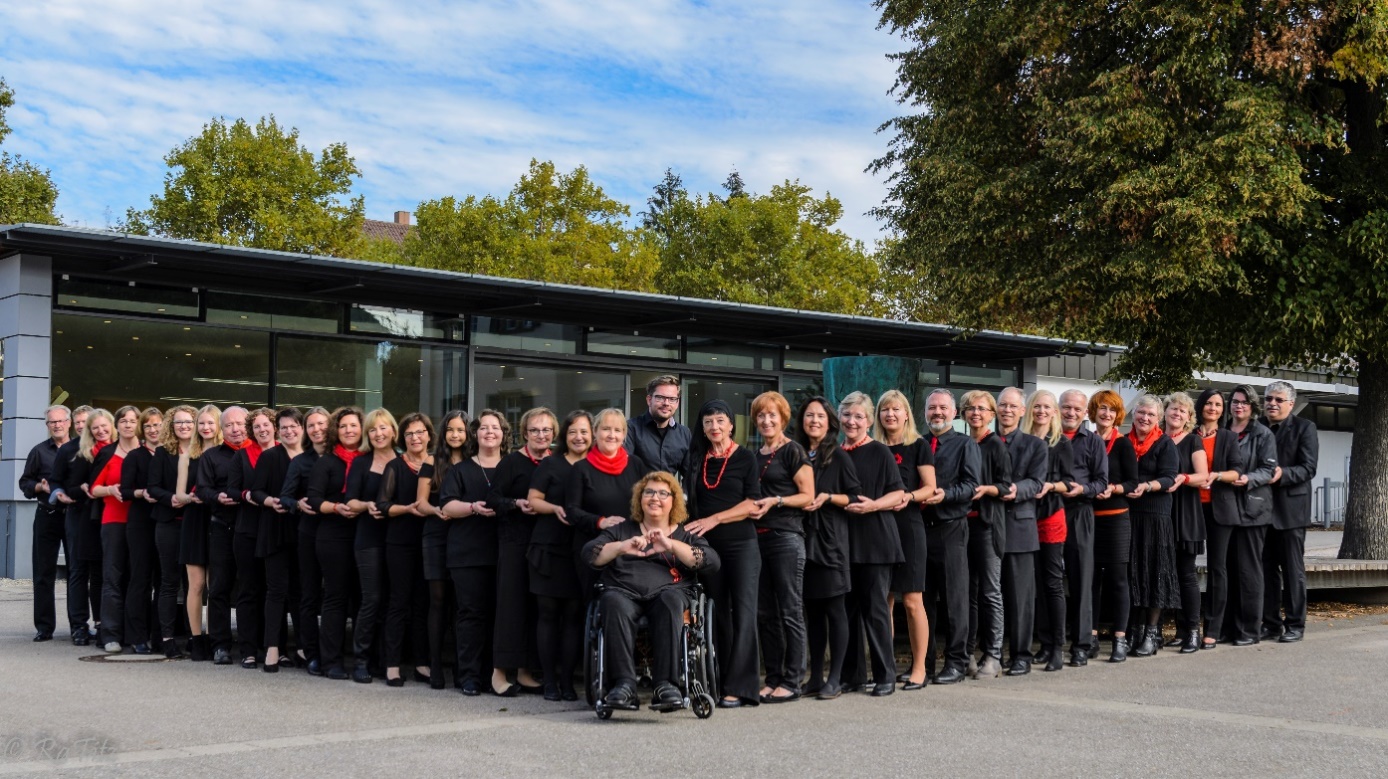 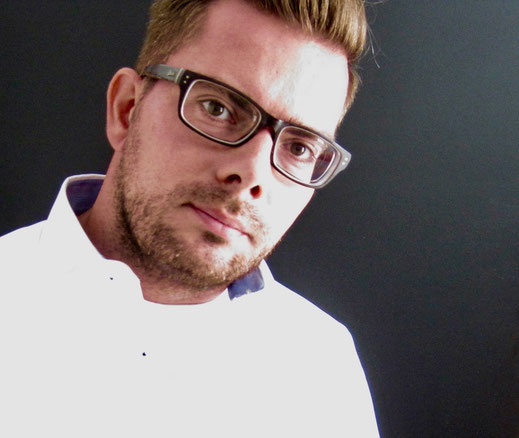 